Figure 1: 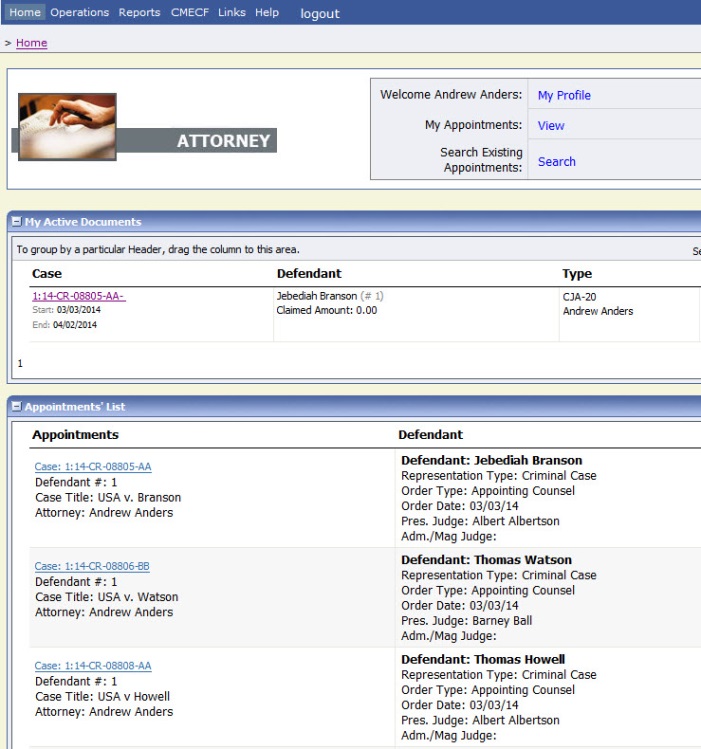 You will be taken to the Appointment Info page.Figure 2: 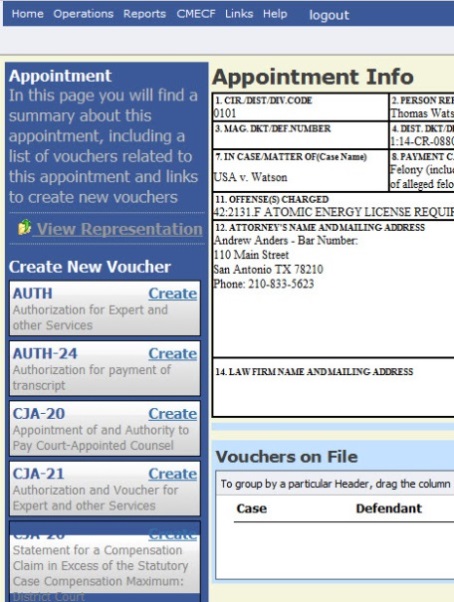 Figure 3: 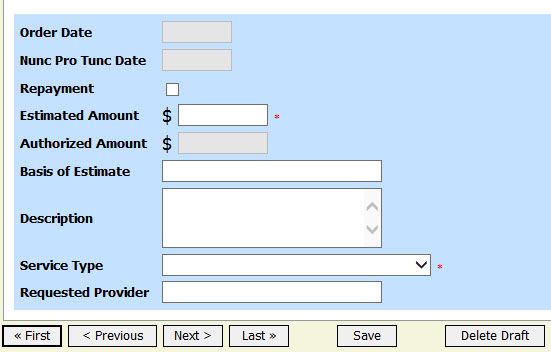 Figure 4: 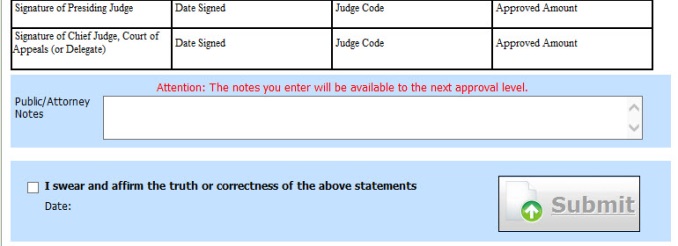 